Public documentDefinition of requirements for MPAI-AIH: work in progressMajor architectural components identification – and integration with MPAI-AIF (AIM and AIW).Definition of the architecture APIs (smart device, third parties and blockchain)Work being done:APIs, Blockchain and SmartcontractsStudy of workflows for potential standardizationIdentification data types acquired;Identification of processing flows on the data, either as single entity or workflow;Identification of potential processing that can leverage the architecture.Due to annual vacations and team restructuring, we are still working on MPAI-AIF requirements:Since most of the kownledge and information lies on the completion of a national AIM-H project (1st. Stage), this is still a work in progressMoving Picture, Audio and Data Coding by Artificial Intelligencewww.mpai.communityN8742022/09/30SourceRequirements (AIH)TitleMPAI-AIH Progress report and plansTargetMPAI-23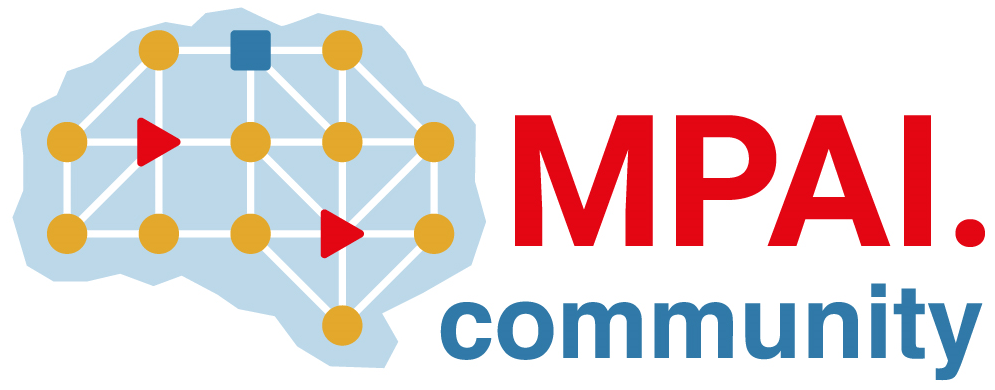 